Проверочная работа по БИОЛОГИИ5 КЛАССОбразецИнструкция по выполнению работыНа  выполнение  работы  по  биологии  даётся   45 минут.   Работа   включает   в  себя  10 заданий.Ответы на задания запишите в поля ответов в тексте работы. В случае записи неверного ответа зачеркните его и запишите рядом новый.При выполнении работы не разрешается пользоваться учебником, рабочими тетрадями и другим справочным материалом.При необходимости можно пользоваться черновиком. Записи в черновике проверяться и оцениваться не будут.Советуем выполнять задания в том порядке, в котором они даны. В целях экономии времени   пропускайте   задание,   которое   не   удаётся   выполнить   сразу,   и   переходите  к следующему. Если после выполнения всей работы у Вас останется время, то Вы сможете вернуться к пропущенным заданиям.Желаем успеха.!В образце представлено по два примера заданий 3 и 4. В реальных вариантах проверочной работы на каждую из этих позиций будет предложено только одно задание.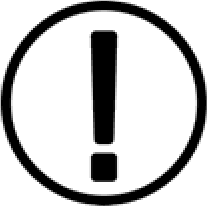 Рассмотрите изображение чёрной смородины и выполните задания.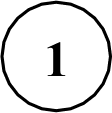 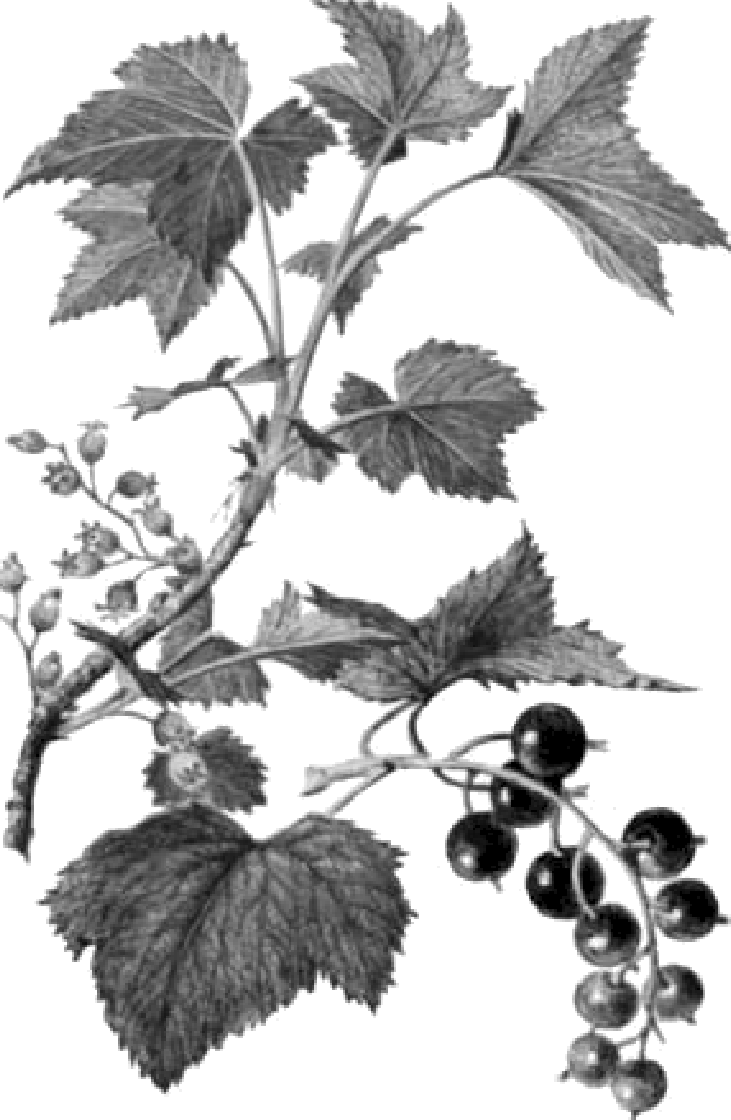 Покажите  стрелками  и подпишите  на рисунке  стебель,  лист, цветок (соцветие), плодчёрной смородины.В каком из этих органов в течение всего лета происходит фотосинтез?Ответ:  	В приведённом ниже списке названы органы растения. Все они, за исключением одного, выполняют функцию полового размножения.  Выпишите название органа растения, который«выпадает» из общего ряда и выполняет другую функцию. Объясните свой выбор.Днcm, илоб, семя, цветок.Ответ:  	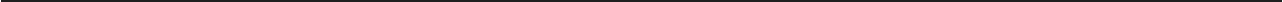 У	смородины	ранней	весной	появляются	молодые	стебли	с	листьями.	Найдите в приведённом ниже списке и запишите название этого процесса.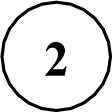 Дыхание,  nиmaниe,  pocm, плодоношение.Ответ:  	      Рассмотрите  изображение  листа  сирени  и опишите  его по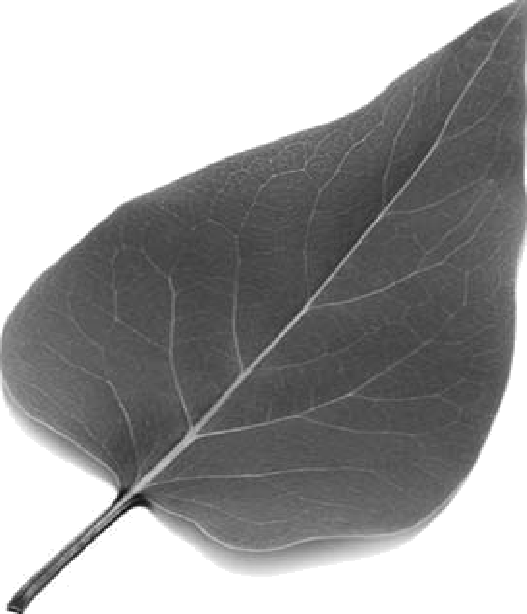 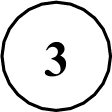 следующему плану: форма листа, жилкование листа, тип листапо соотношению длины и ширины листовой пластинки (без черешка) и по расположению наиболее широкой части. Используйте при выполнении задания линейку и карандаш.А. Форма листаБ. Жилкование листаВ. Тип листа по соотношению длины и ширины листовой пластинки (без черешка) и по расположению наиболее широкой частиВпишите в таблицу номера выбранных ответов под соответствующими буквами. Ответ: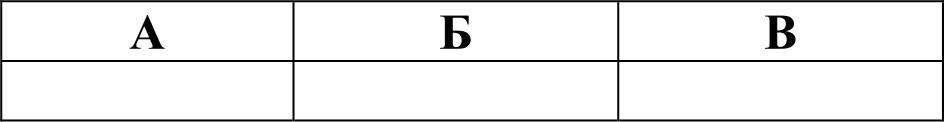 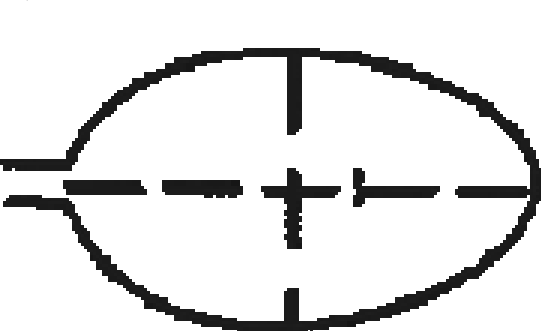 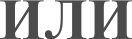 Рассмотрите фотографии собаки породы немецкий пинчер и опишите её по следующему плану: окрас собаки, форма ушей, форма хвоста.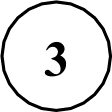 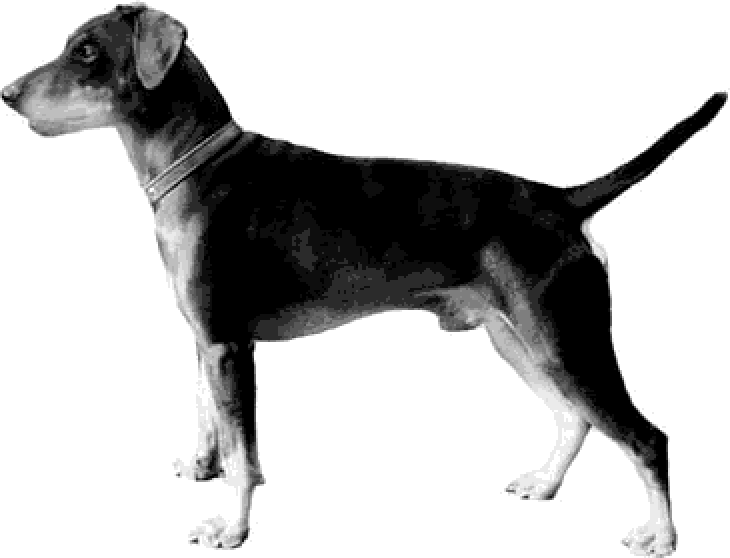 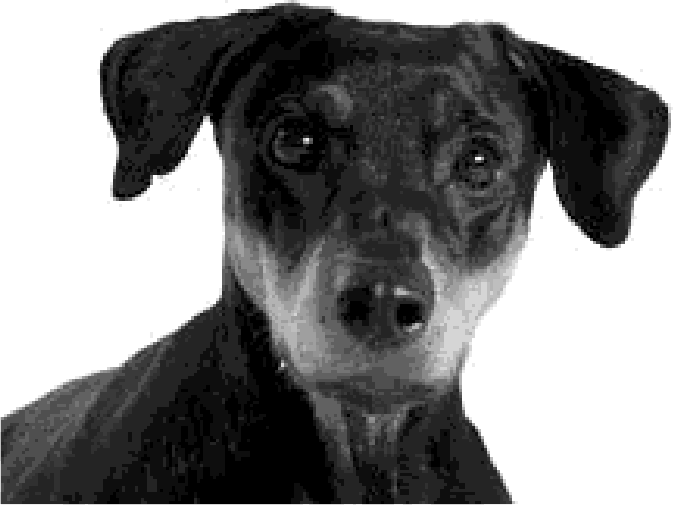 А. Окрас1) однотонный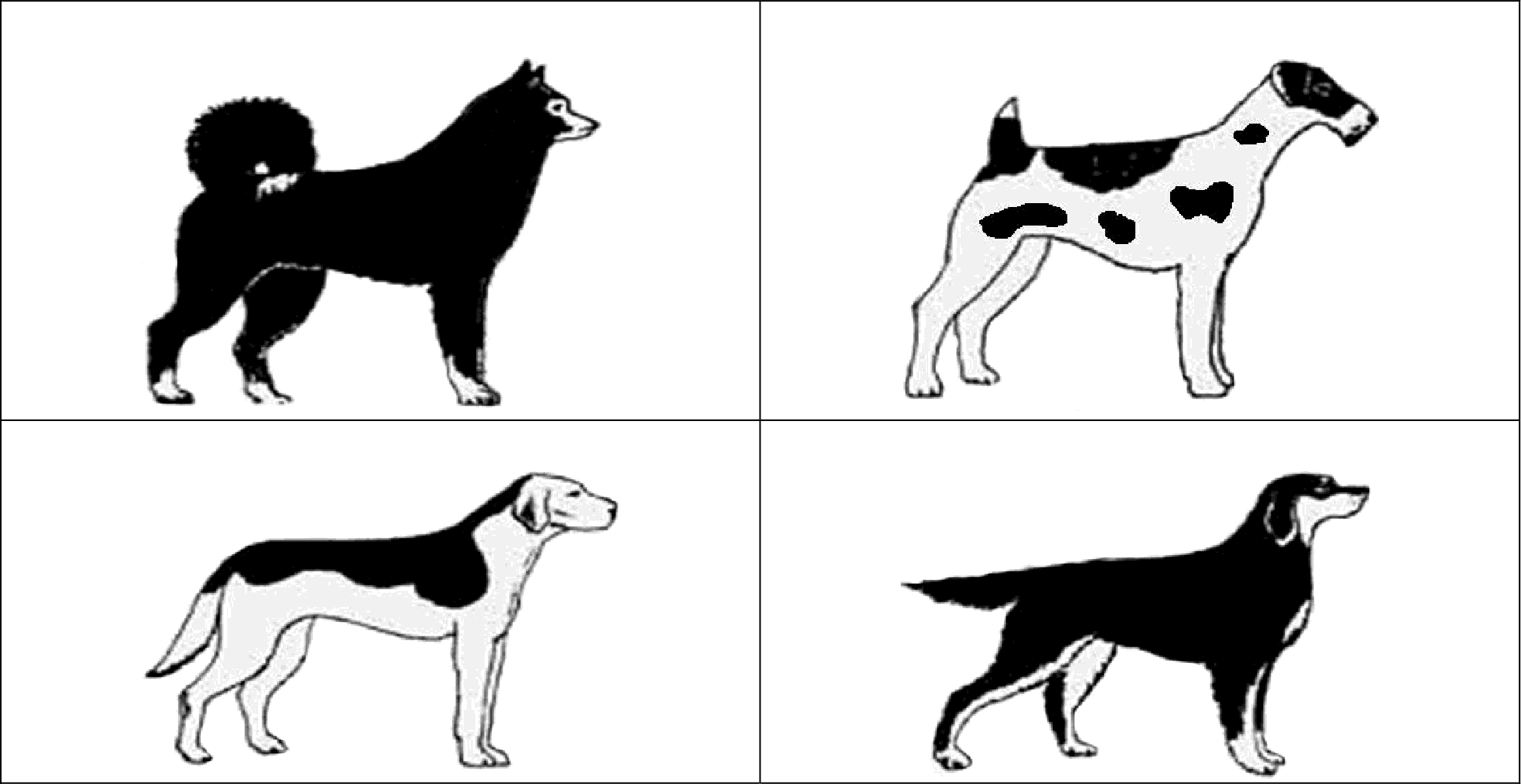 3) чепрачный (одно пятно)2) пятнистый (два и более пятна)4) подпалыйБ. Форма ушейстоячие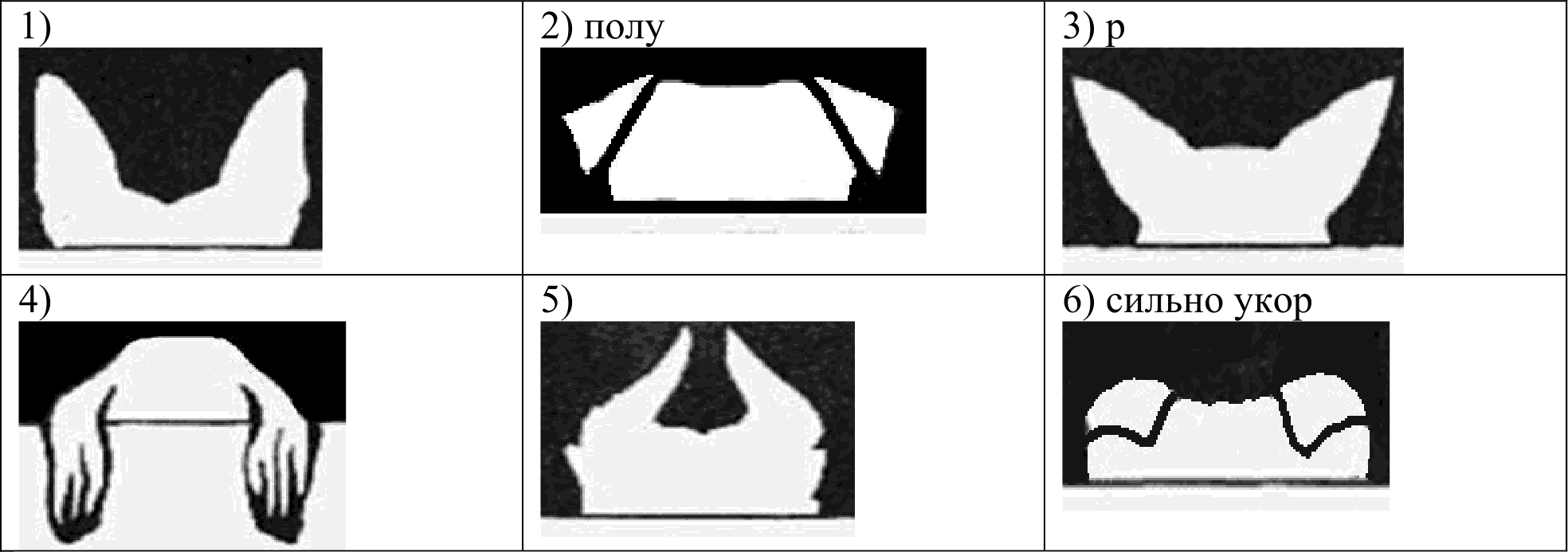 висящиеВ. Форма хвоста1) саблевидная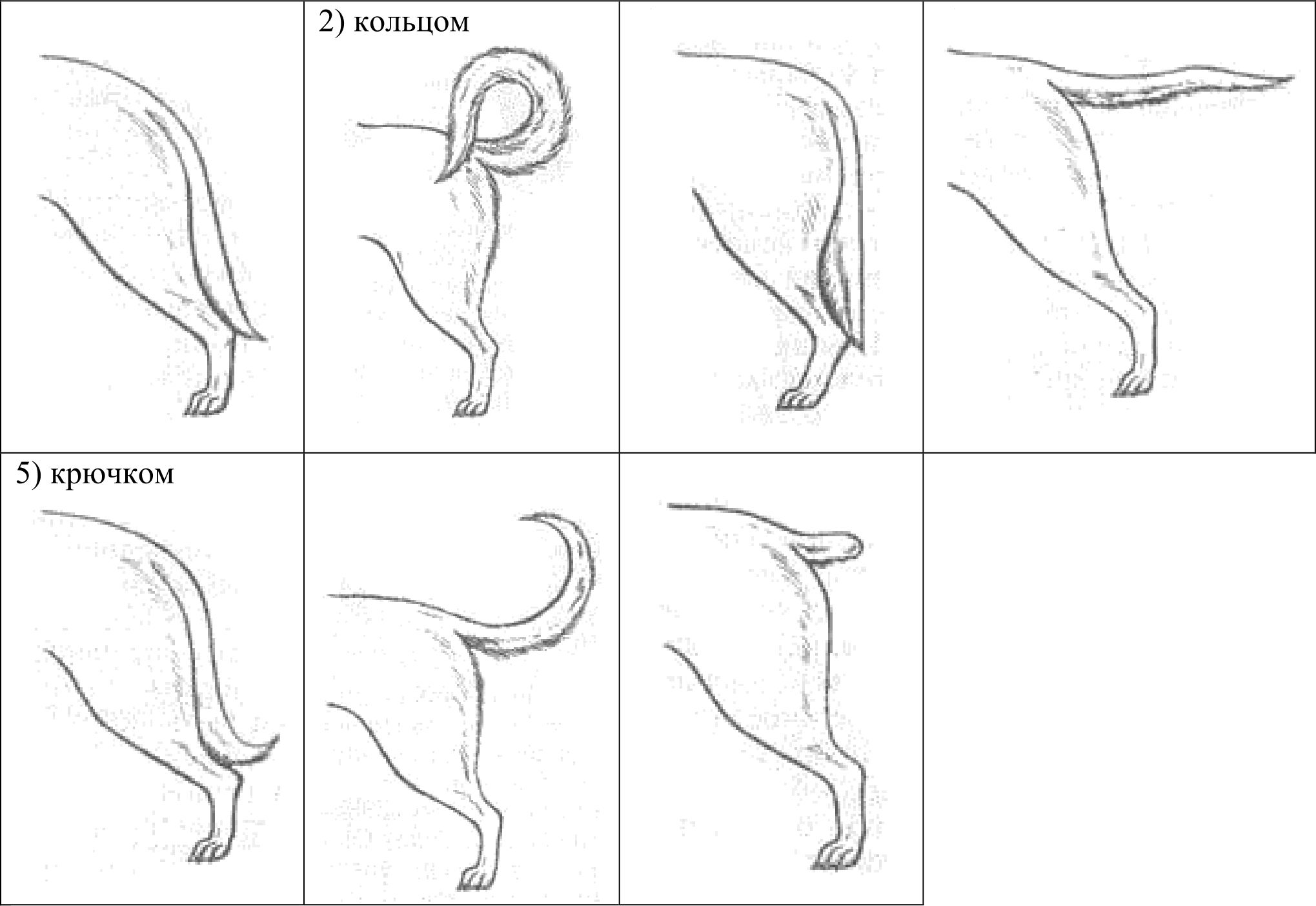 серпомстоячиесближенныеполеном7) купированныйазвешенныеоченныепрутомВпишите в таблицу номера выбранных ответов под соответствующими буквами.Ответ: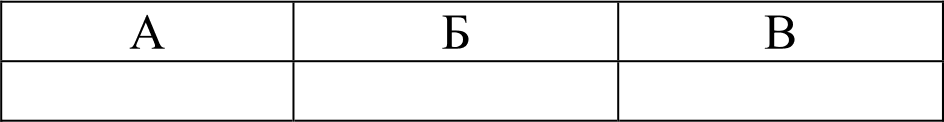 Ученик рассмотрел под микроскопом лист смородины и сделал соответствующий рисунок клетки листа. Что на рисунке клетки он обозначил буквой А?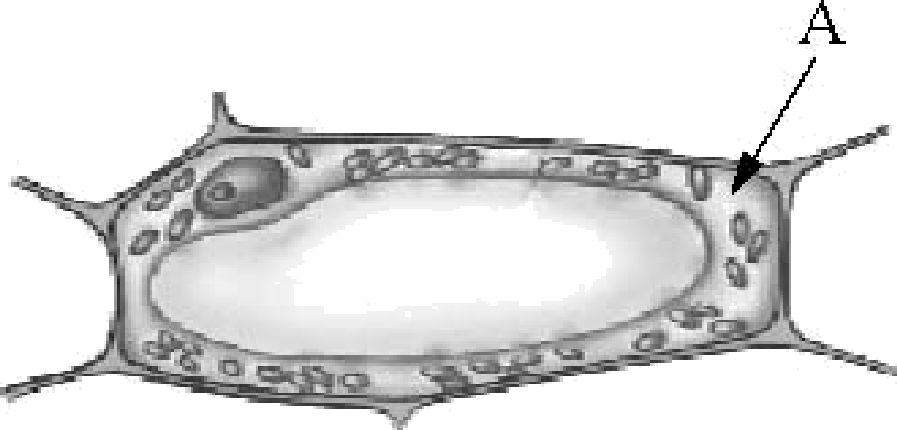 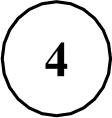 Ответ:  	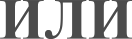 Ученик на уроке изучал устройство микроскопа и делал соответствующие подписи к рисунку. Какую деталь микроскопа на рисунке он обозначил буквой А?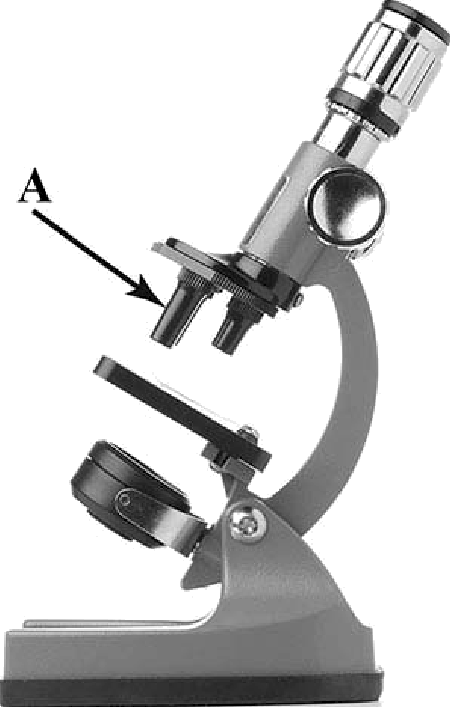 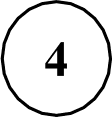 Ответ:  	      Анна решила посадить дерево на своём дачном участке. Расставьте   по  порядку  номера  действий,  которые  она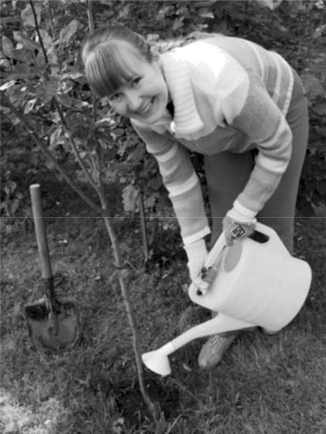 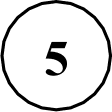 должна осуществить.налить в выкопанную лунку водуполить посаженное деревопоместить растение в лункузасыпать лунку землёйвыкопать лункуНомера действий в правильном порядке впишите в таблицу. Ответ: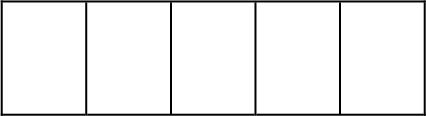        6.1. Используя приведённую ниже таблицу, ответьте на вопросы.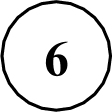 Состав семян растенийВ семенах какого растения содержится больше всего минеральных солей? Ответ:  	В семенах каких растений содержится более 10% воды? Ответ:  	В семенах какого растения содержится большего всего белков, жиров и углеводов? Ответ:  	Ниже приведены фотографии растений, указанных в таблице. Подпишите под каждой фотографией название соответствующего растения.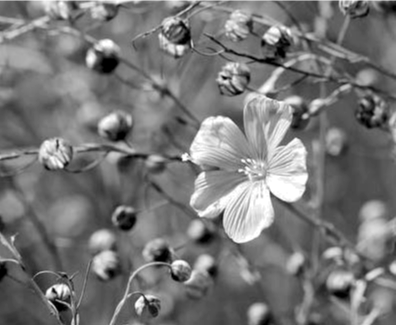 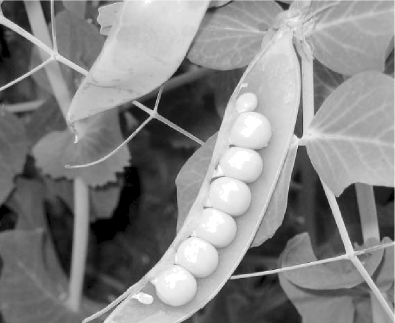 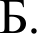 А.  		 	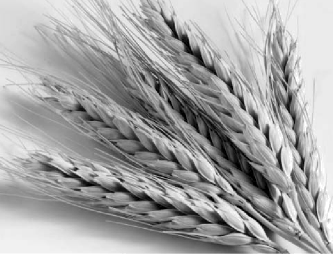 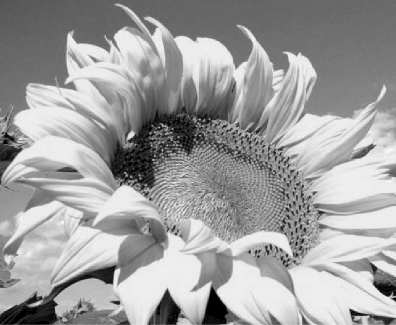 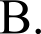 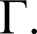 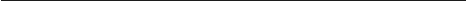 Из этих растений (задания 6.1, 6.2) производят текстиль и продукты питания. Под каждой из приведённых ниже фотографий подпишите название соответствующего растения, которое используют в каждом случае.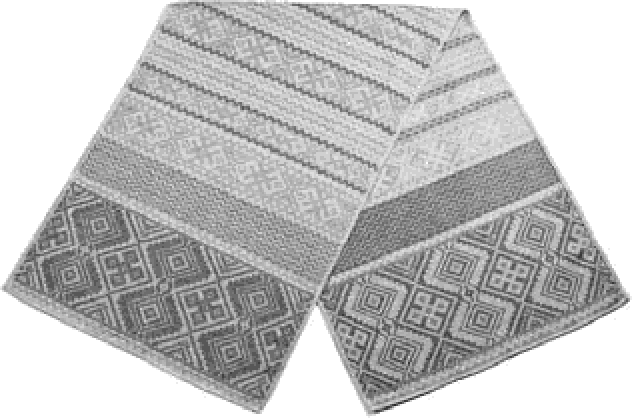 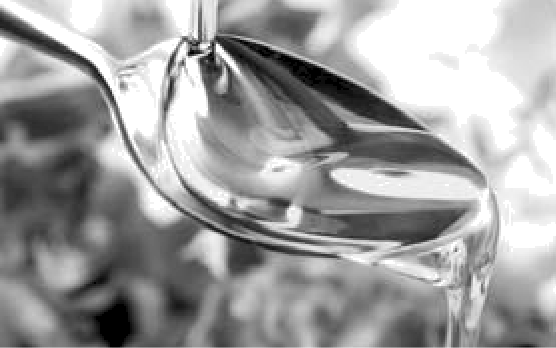 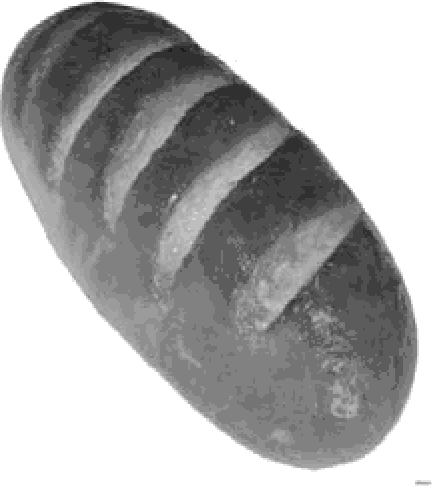 А.  	           		 	       Прочитайте текст и выполните задания.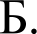 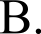 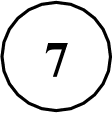 (1)Лисица	обыкновенная	хищное	животное	массой	до	10	кг,	широкораспространённое на территории Евразии, Северной Америки. (2)Лисица зверь среднего размера с изящным туловищем на невысоких тонких лапах, с вытянутой мордой, острыми ушами и длинным пушистым хвостом. (З)Самки лисицы рождают живых детёнышей и выкармливают их молоком. (4)Mex у лисицы густой, длинный, рыжего цвета, хорошо удерживающий тепло, поэтому зверь издавна был объектом мехового промысла. (5)Лисицы охотятся в основном на мышей, однако вблизи человеческого жилья могут нападать на домашнюю птицу. (6)B дикой природе лисицы редко живут более семи лет.В каких предложениях текста описываются признаки, на основе которых можно сделать вывод о том, что лисицу обыкновенную относят к группе млекопитающих животных? Запишите номера выбранных предложений.Ответ:  	Сделайте описание волка cepoгo по следующему плану.А) В	сравнении	с	лисицей	волк к	пнее/мельче.Ответ: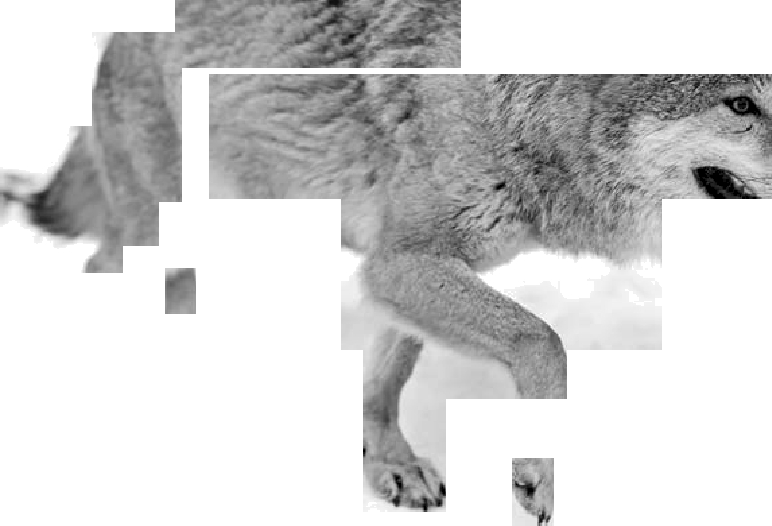 Б) Какой покров тела у волка?Ответ:В) Чем волк питается?Ответ:Заполните пропусти в таблице «Природные зоны», выбрав слова из приведённого ниже списка. Запишите на место каждого пропуска номер выбранного слова.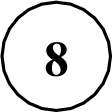 Природные зоныСписок слов:ельбелкаверблюдсаксаултайгапустыня      Как Вы думаете, какое правило устанавливается изображённым на рисунке знаком?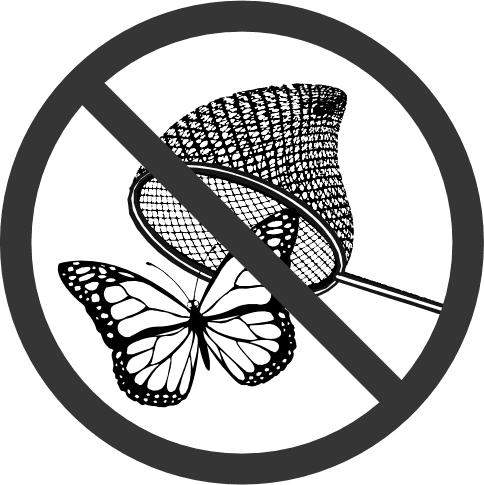 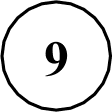 Напишите в ответе это правило и укажите место, где можно встретить такой знак.Ответ:  	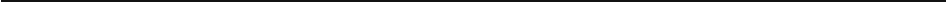 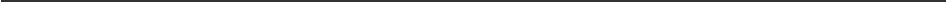 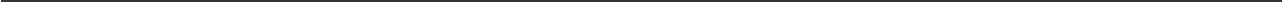        На	фотографии	изображён	представитель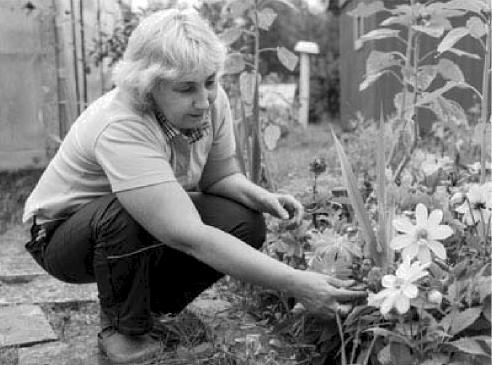 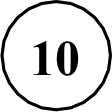 одной из профессий,  связанных с биологией.Определите эту профессию.Ответ:  	Напишите, какую работу выполняют люди этой профессии. Чем эта работа полезна обществу?Ответ:  	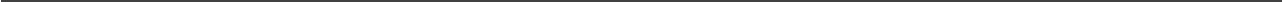 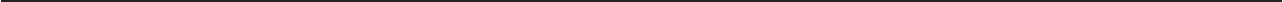 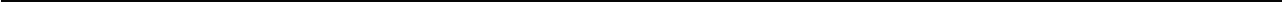 Система оценивания  проверочной работыПравильный  ответ на каждое из заданий 1.2, 2 и 4 оценивается 1 баллом.Полный правильный  ответ  на  каждое  из  заданий  3,  6.2,  6.3,  7.1  и  8  оценивается 2 баллами. Если в ответе допущена одна ошибка (в том числе написана  лишняя цифра или  не написана одна необходимая цифра), выставляется 1 балл; если допущено две или более ошибки—  0 баллов.Правильный ответ на задание 5 оценивается 2 баллами. Если в ответе переставлены местами две цифры, выставляется 1 балл.       1.1. Покажите  стрелками  и подпишите  на рисунке  стебель,  лист, цветок (соцветие), плод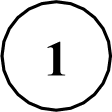 чёрной смородины.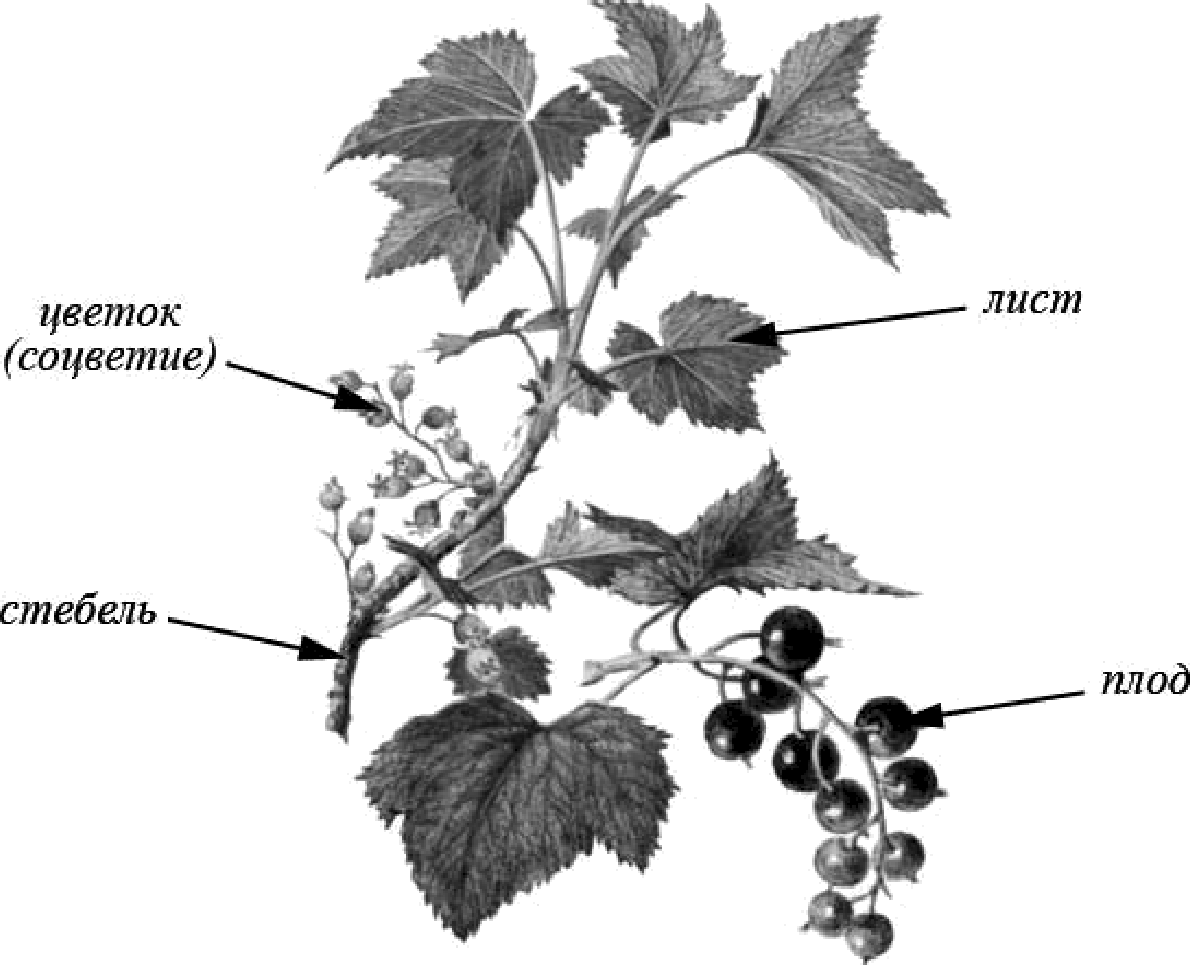 1.3. В приведённом ниже списке названы органы растения. Все они, за исключением одного, выполняют функцию полового размножения.  Выпишите название органа растения, который«выпадает» из общего ряда и выполняет другую функцию. Объясните свой выбор.Лист, плод, семя, цветок.6.1. Используя приведённую ниже таблицу, ответьте на вопросы.Состав семян растенийВ семенах какого растения содержится больше всего минеральных  солей?В семенах каких растений содержится более 10% воды?В семенах какого растения содержится большего всего белков, жиров и углеводов?       7.2. Сделайте описание волка cepoгo по следующему плану.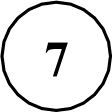 А) В	сравнении	с	лисицей	волк к	пнее/мельче.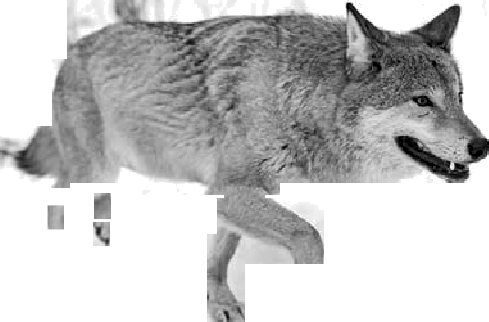 Ответ:Б) Какой покров тела у волка? Ответ:В) Чем волк питается?	,Ответ:	MkКак	Вы	думаете,	какое	правило	устанавливается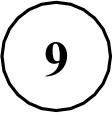 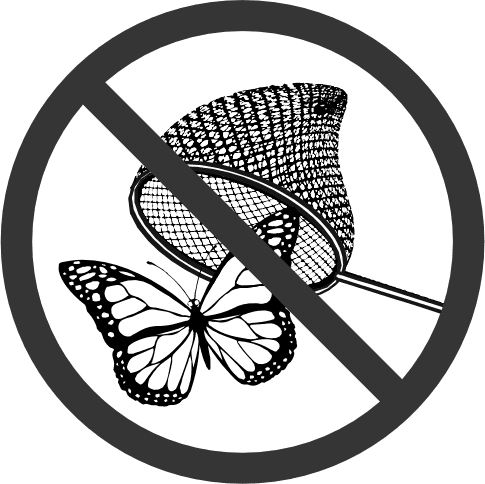 изображённым на рисунке знаком?Напишите в ответе это правило и укажите место, где можно встретить такой знак.10 На фотографии изображён представитель  одной  из профессий, связанных с биологией. Определите эту профессию.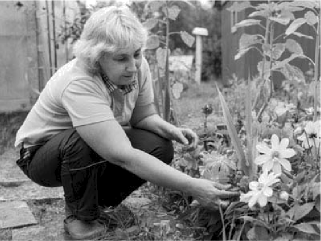 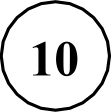 Напишите, какую работу выполняют люди этой профессии. Чем эта работа полезна обществу?Система  оценивания  выполнения  всей работыМаксимальный балл за выполнение работы — 28.Рекомендации  по переводу  первичных  баллов  в отметки  по пятибалльной шкпге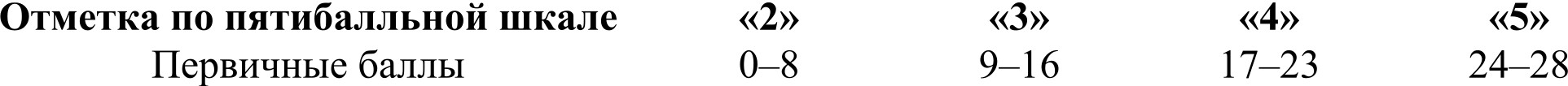 1) перисто-лопастная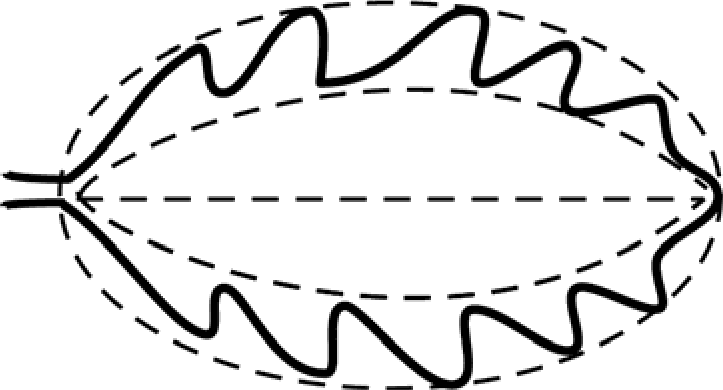 2) перисто-раздельная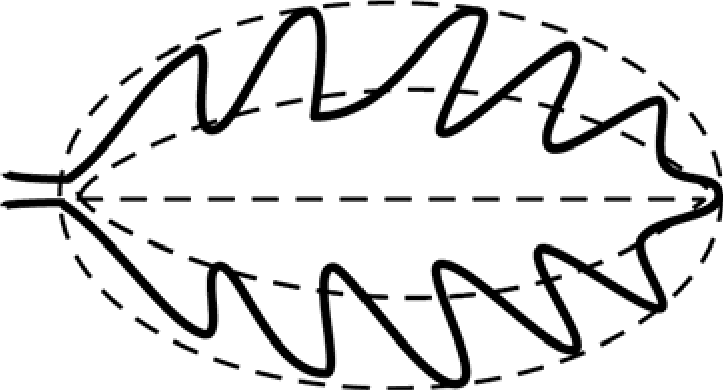 3) перисто-рассечённая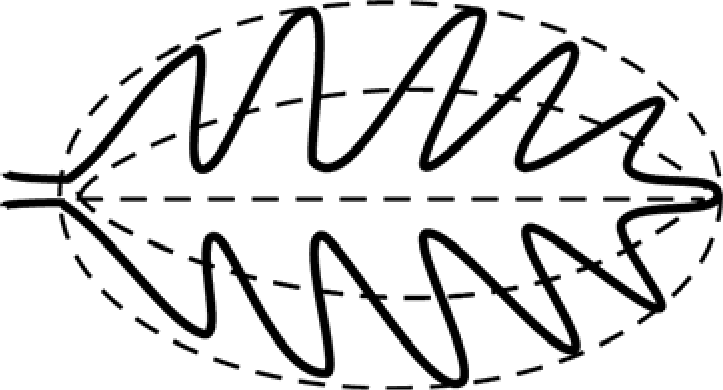 4) цельная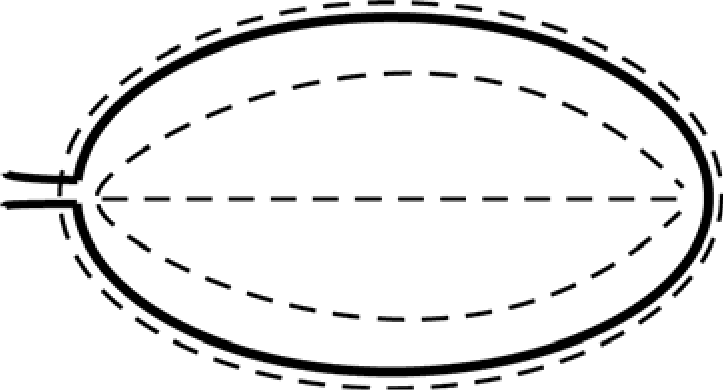 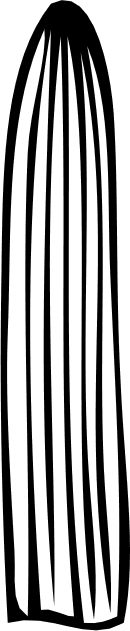 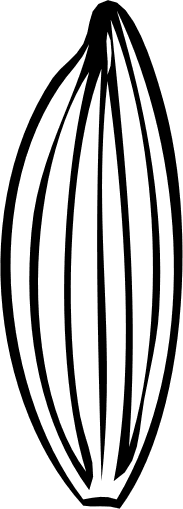 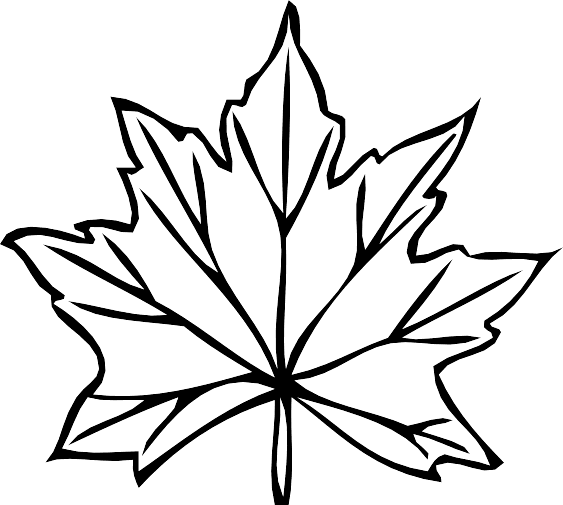 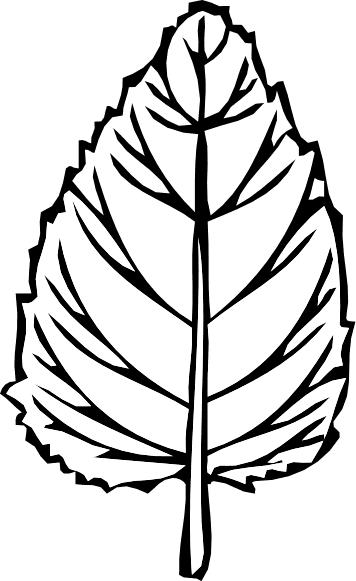 1) параллельное2) дуговидное3) пальчатое4) перисто-сетчатоеДлина равна ширине или немного её превышает.Длина равна ширине или немного её превышает.Длина равна ширине или немного её превышает.1) широкояйцевидный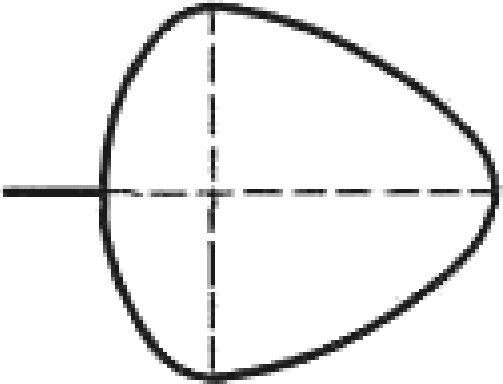 2) округлый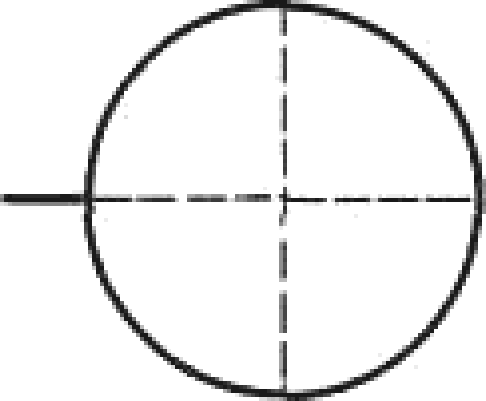 3) обратно-широкояйцевидный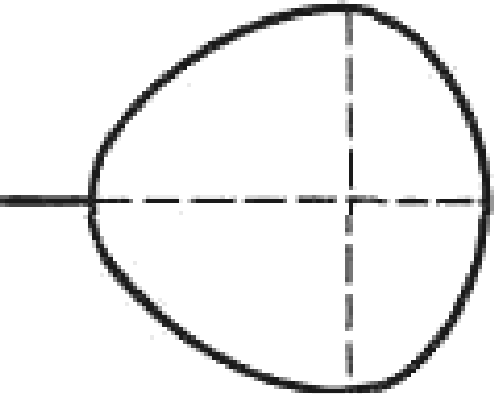 Длина превышает ширину в 1,5—2 раза.Длина превышает ширину в 1,5—2 раза.Длина превышает ширину в 1,5—2 раза.4) яйцевидный5) овальный6) обратно-яйцевидный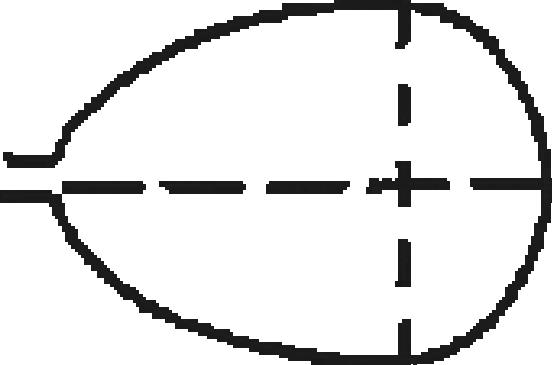 РастенияСодержание  веществ, в %Содержание  веществ, в %Содержание  веществ, в %Растения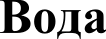 Белки, жиры,углеводыМинеральные солиПшеница13,484,71,9Подсолнечник6,789,83,5Горох14,083,62,4Лён8,087,44,6Природная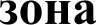 ЖивотноеРастениеПриродные условияУстойчивый  снежный покров,холодные  продолжительные зимыНомер заданияПравильный  ответПравильный  ответ1.2ЛИСТЛИСТ2]ЭОСТ]ЭОСТ34414244цитоплазмаобъектив551342513426.2А) лён Б) гopoxВ) пшеница Г) подсолнечникА) лён Б) гopoxВ) пшеница Г) подсолнечник6.3А) лёнБ) подсолнечник В) пшеницаА) лёнБ) подсолнечник В) пшеница7.1234(в любой последовательности)234(в любой последовательности)8521521Содержание  верного ответа  и указания  по оцениваниюБаллыВерно подписаны четыре органа растения2Верно подписаны только два-три органа растения1Верно подписан только один орган растения.ИЛИ Ответ неправильный0Максимальный балл2Содержание верного ответа и указания по оцениванию(допускаются иные формулировки ответа, не искажающие его смысла)Содержание верного ответа и указания по оцениванию(допускаются иные формулировки ответа, не искажающие его смысла)Содержание верного ответа и указания по оцениванию(допускаются иные формулировки ответа, не искажающие его смысла)Содержание верного ответа и указания по оцениванию(допускаются иные формулировки ответа, не искажающие его смысла)Содержание верного ответа и указания по оцениванию(допускаются иные формулировки ответа, не искажающие его смысла)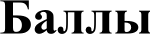 Правильный ответ должен содержать следующие элементы:«выпадающий» из логического ряда орган растения: лист;объяснение, например: лист обеспечивает фотосинтез/дыхание/испарение. Объяснение может быть приведено в иной, близкой по смыслу формулировкеПравильный ответ должен содержать следующие элементы:«выпадающий» из логического ряда орган растения: лист;объяснение, например: лист обеспечивает фотосинтез/дыхание/испарение. Объяснение может быть приведено в иной, близкой по смыслу формулировкеПравильный ответ должен содержать следующие элементы:«выпадающий» из логического ряда орган растения: лист;объяснение, например: лист обеспечивает фотосинтез/дыхание/испарение. Объяснение может быть приведено в иной, близкой по смыслу формулировкеПравильный ответ должен содержать следующие элементы:«выпадающий» из логического ряда орган растения: лист;объяснение, например: лист обеспечивает фотосинтез/дыхание/испарение. Объяснение может быть приведено в иной, близкой по смыслу формулировкеПравильный ответ должен содержать следующие элементы:«выпадающий» из логического ряда орган растения: лист;объяснение, например: лист обеспечивает фотосинтез/дыхание/испарение. Объяснение может быть приведено в иной, близкой по смыслу формулировкеПравильно указан орган растения, дано объяснениеПравильно указан орган растения, дано объяснениеПравильно указан орган растения, дано объяснениеПравильно указан орган растения, дано объяснениеПравильно указан орган растения, дано объяснение2Правильно указан только орган растенияПравильно указан только орган растенияПравильно указан только орган растенияПравильно указан только орган растенияПравильно указан только орган растения1Орган	растения	указан объяснения.ИЛИ Ответ неправильныйнеправильнонезависимоотналичия/отсутствия0Максимальный баллМаксимальный баллМаксимальный баллМаксимальный баллМаксимальный балл2РастенияСодержание  веществ, в %Содержание  веществ, в %Содержание  веществ, в %РастенияВодаБелки, жиры,углеводыМинеральные солиПшеница13,484,71,9Подсолнечник6,789,83,5Гopox14,083,62,4Лён8,087,44,6Содержание верного ответа и указания  по оцениванию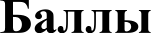 Правильный ответ должен содержать ответы на три вопроса:в семенах льна;в семенах пшеницы и гopoxa;в семенах подсолнечникаПравильно даны ответы на три вопроса2Правильно даны ответы на любые два вопроса1Правильно дан ответ только на один любой вопрос. ИЛИ Ответ неправильный0Максимальный балл2Содержание  верного ответа  и указания  по оцениванию(допускаются иные формулировки ответа, не искажающие его смысла)БаллыПравильный ответ должен содержать описание/признаки по трём пунктам плана: А) крупнее (волк крупнее лисицы);Б) мех густой серо-бурого цвета;В) олень/лось/косуля/кабан/лисица/заяц/мыши/домашние животные и др. Элементы	описания	могут	быть	приведены	в	иной,	близкой	по	смыслу формулировкеПравильно даны ответы по трём пунктам плана2Правильно даны ответы по двум любым пунктам плана1Правильно дан ответ только по одному любому пункту плана. ИЛИ Ответ неправильный0Максимальный балл2Содержание верного ответа и указания к оцениванию(допускаются иные формулировки ответа, не искажающие его смысла)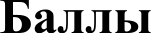 Правильный ответ должен содержать следующие элементы:правило: здесь запрещается ловить бабочек;vказание места: в заповеднике / ботаническом саду / национальном парке. Правило и указание места могут быть приведены в иной, близкой по смыслу формулировкеПравильно определено и записано правило, указано место2Правильно определено и записано правило, место не указано1Правило и место не определены / определены неправильно0Максимальный бсюл2Критерии  и указания к оцениваниюКритерии  и указания к оцениваниюКритерии  и указания к оцениваниюБаллы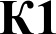 Определение профессииОпределение профессии1Про(зессия: цветовод/садовод/садовник/флорист/ландшафтный дизайнер1Про(зессия не определена в явном виде / определена неправильно0Если  профессия   в  явном   виде  не  определены  7  определена   неправильно   и покритерию K1 выставлен 0 баллов, то по всем остальным позициям оценивания выставляется 0 балловЕсли  профессия   в  явном   виде  не  определены  7  определена   неправильно   и покритерию K1 выставлен 0 баллов, то по всем остальным позициям оценивания выставляется 0 балловЕсли  профессия   в  явном   виде  не  определены  7  определена   неправильно   и покритерию K1 выставлен 0 баллов, то по всем остальным позициям оценивания выставляется 0 балловK2Пояснение  характера работыПри оценивании объём пояснения не учитывается; краткое пояснение, правильное по существу, может быть оценено максимальным баллом по данному критериюПояснение  характера работыПри оценивании объём пояснения не учитывается; краткое пояснение, правильное по существу, может быть оценено максимальным баллом по данному критерию1K2Правильно  пояснено,  какую  работу  выполняют  представители даннойпрофессииПравильно  пояснено,  какую  работу  выполняют  представители даннойпрофессии1K2Пояснение	о	том,	какую	работу	выполняют	представители	даннойпрофессии, отсутствует. ИЛИ Ответ неправильныйПояснение	о	том,	какую	работу	выполняют	представители	даннойпрофессии, отсутствует. ИЛИ Ответ неправильный0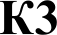 Объяснение пользы для обществаПри оценивании в качестве правильного может быть принято объяснение в любом объёме. Главное — конкретизация объяснения применительно к данной профессииОбъяснение пользы для обществаПри оценивании в качестве правильного может быть принято объяснение в любом объёме. Главное — конкретизация объяснения применительно к данной профессии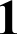 Дано  уместное   объяснение   того,  чем  работа  людей  данной  профессииполезна обществуДано  уместное   объяснение   того,  чем  работа  людей  данной  профессииполезна обществу1Приведены рассуждения  общего характера,  не связанные с  общественнойзначимостью данной профессии. ИЛИ Ответ неправильныйПриведены рассуждения  общего характера,  не связанные с  общественнойзначимостью данной профессии. ИЛИ Ответ неправильный0Максимальный баллМаксимальный балл3